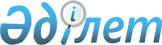 Мойынқұм ауданы бойынша елді мекендердің шекарасын (шегін) өзгерту туралыЖамбыл облысы Мойынқұм аудандық әкімдігінің 2017 жылғы 29 тамыздағы № 178 қаулысы және Жамбыл облысы Мойынқұм аудандық мәслихатының 2017 жылғы 13 қазандағы № 16-4 шешімі. Жамбыл облысы Әділет департаментінде 2017 жылғы 1 қарашада № 3569 болып тіркелді
      РҚАО-ның ескертпесі.

      Құжаттың мәтінінде түпнұсқаның пунктуациясы мен орфографиясы сақталған.
      Қазақстан Республикасының 2003 жылғы 20 маусымдағы Жер Кодексіне, "Қазақстан Республикасындағы жергілікті мемлекеттік басқару және өзін-өзі басқару туралы" Қазақстан Республикасының 2001 жылғы 23 қаңтардағы Заңына және "Қазақстан Республикасының әкімшілік-аумақтық құрылысы туралы" Қазақстан Республикасының 1993 жылғы 8 желтоқсандағы Заңына сәйкес, Мойынқұм ауданы әкімдігі ҚАУЛЫ ЕТЕДІ және Мойынқұм аудандық мәслихаты ШЕШІМ ҚАБЫЛДАДЫ:
      1. Осы нормативтік құқықтық актінің 1, 2, 3, 4, 5, 6, 7 қосымшаларына сәйкес экспликация бойынша Жамбыл облысы Мойынқұм ауданы Күшаман, Қылышбай, Көкжелек, Жамбыл, Қарабөгет, Сарыөзек, Шығанақ, Байтал және Ақсүйек елді мекендеріне ауылдық округтерінің жер есебінен:
      1) 5,2 гектар қосылуымен Жамбыл облысы Мойынқұм ауданының Күшаман елді мекенінің;
      2) 26,4 гектар қосылуымен Жамбыл облысы Мойынқұм ауданының Қылышбай елді мекенінің;
      3) 128 гектар қосылуымен Жамбыл облысы Мойынқұм ауданының Көкжелек елді мекенінің;
      4) 103,3 гектар қосылуымен Жамбыл облысы Мойынқұм ауданының Жамбыл елді мекенінің;
      5) 108 гектар қосылуымен Жамбыл облысы Мойынқұм ауданының Қарабөгет елді мекенінің;
      6) 197,7 гектар қосылуымен Жамбыл облысы Мойынқұм ауданының Сарыөзек елді мекенінің;
      7) 674,3 гектар қосылуымен Жамбыл облысы Мойынқұм ауданының Шығанақ елді мекенінің;
      8) 12,54 гектар қосылуымен Жамбыл облысы Мойынқұм ауданының Байтал елді мекенінің;
      9) 142,659 гектар қосылуымен Жамбыл облысы Мойынқұм ауданының Ақсүйек елді мекенінің шекаралары (шегі) өзгертілсін.
      2. Аудандық мәслихаттың шешімі мен аудан әкімдігі қаулысының орындалуын бақылау және интернет-ресурстарда жариялануы аудан әкімінің орынбасары Бақытжан Алдасүгірұлы Қалымбетовке және аудандық мәслихаттың аумақтың экономикалық дамуы, бюджет және жергілікті салықтар, өнеркәсіп салаларын, ауыл шаруашылығы мен кәсіпкерлік салаларын дамыту, аумақтық құрылыс, жер учаскесін сатып алу туралы шарттар жобаларын қарау, қоршаған ортаны қорғау мәселелері жөніндегі тұрақты комиссиясына жүктелсін.
      3. Осы шешім әділет органдарында мемлекеттік тіркеуден өткен күннен бастап күшіне енеді және оның алғашқы ресми жарияланған күнінен кейін күнтізбелік он күнтізбелік күн өткен соң қолданысқа енгізіледі. Жамбыл облысы Мойынқұм ауданы Күшаман елді мекенінің шегін кеңейту жөніндегі ЭКСПЛИКАЦИЯ Жамбыл облысы Мойынқұм ауданы Қылышбай елді мекенінің шегін кеңейту жөніндегі ЭКСПЛИКАЦИЯ Жамбыл облысы Мойынқұм ауданы Көкжелек елді мекенінің шегін кеңейту жөніндегі ЭКСПЛИКАЦИЯ Жамбыл облысы Мойынқұм ауданы Жамбыл елді мекенінің шегін кеңейту жөніндегі ЭКСПЛИКАЦИЯ Жамбыл облысы Мойынқұм ауданы Қарабөгет, Сарыөзек елді мекендерінің шегін кеңейту жөніндегі ЭКСПЛИКАЦИЯ Жамбыл облысы Мойынқұм ауданы Шығанақ, Байтал елді мекендерінің шегін кеңейту жөніндегі ЭКСПЛИКАЦИЯ Жамбыл облысы Мойынқұм ауданы Ақсүйек елді мекенінің шегін кеңейту жөніндегі ЭКСПЛИКАЦИЯ Жамбыл облысы Мойынқұм ауданы Ақсүйек елді мекенінің шегін кеңейту жөніндегі ЭКСПЛИКАЦИЯ
					© 2012. Қазақстан Республикасы Әділет министрлігінің «Қазақстан Республикасының Заңнама және құқықтық ақпарат институты» ШЖҚ РМК
				
      Мойынқұм ауданының әкімі 

Б. Нүркенов

      Аудандық мәслихаттың

      хатшысы 

Ш. Исабеков

      Аудандық мәслихаттың 

      сессиясының төрағасы 

Е. Абасов
Мойынқұм ауданы әкімдігінің
2017 жылғы 29 тамызындағы
№ 178 қаулысы және
Мойынқұм ауданы мәслихатының
2017 жылғы 13 қазанындағы
№ 16-4 шешіміне № 1 қосымша
№ р/н
Атауы
Жалпы ауданы га

оның ішінде:
оның ішінде:
оның ішінде:
оның ішінде:
оның ішінде:
оның ішінде:
оның ішінде:
оның ішінде:
оның ішінде:
оның ішінде:
оның ішінде:
оның ішінде:
№ р/н
Атауы
егістік
оның ішінде суармалысы
көп жылдық екпелер
шабындық
жайылым
оның ішінде жақсартылғаны
оның ішінде суармалысы
барлық ауыл шаруашылық алқаптары,
Су астында
жол астында
құрылыс астында
басқа жерлер
1
2
3
4
5
6
7
8
9
10
11
12
13
14
15
1
Қылызотау ауылдық округінің 2016 жылғы жер есебі бойынша жер көлемі, оның ішінде:
2272
22
22
2160,8
2160,8
2182,8
5
67
12,2
5
Кызылотау ауылдық округі
2146
2096,8
2096,8
2096,8
5
42
2,2
Күшаман елді мекені
126
22
22
64
64
86
25
10
5
2
Күшаман елді мекеніне Қызылотау ауылдық округі жерінен қосылатын жер көлемі барлығы: оның ішінде:
5,2
3
3
3
2,2
1 учаске
3
0,8
0,8
0,8
2,2
2 учаске
1,2
1,2
1,2
1,2
3 учаске
1
1
1
1
3
Қызылотау ауылдық округінің өзгертілгеннен кейінгі жер көлемі, оның ішінде:
2272
22
22
2160,8
2160,8
2182,8
5
67
12,2
5
Қызылотау ауылдық округі
2140,8
2093,8
2093,8
2093,8
5
42
Күшаман елді мекені
131,2
22
22
67
67
89
25
12,2
5Мойынқұм ауданы әкімдігінің
2017 жылғы 29 тамызындағы
№ 178 қаулысы және
Мойынқұм ауданы мәслихатының
2017 жылғы 13 қазанындағы
№ 16-4 шешіміне №2 қосымша
№ р/н
Атауы
Жалпы ауданы га
оның ішінде:
оның ішінде:
оның ішінде:
оның ішінде:
оның ішінде:
оның ішінде:
оның ішінде:
оның ішінде:
оның ішінде:
оның ішінде:
оның ішінде:
№ р/н
Атауы
Жалпы ауданы га
егістік
оның ішінде суармалысы
көп жылдық екпелер
шабындық
жайылым
оның ішінде жақсартылғаны
оның ішінде суармалысы
барлық ауыл шаруашылық алқаптары
жол астында
құрылыс астында
басқа жерлер
1
2
3
4
5
6
7
8
9
10
11
12
13
14
1
Қылышбай ауылдық округінің 2016 жылғы жер есебі бойынша жер көлемі, оның ішінде:
1520
50
50
2
1328,2
1328,2
1380,2
91
22,8
26
Қылышбай ауылдық округі
1379
1291,2
1291,2
1291,2
63
2,8
22
Қылышбай елді мекені
141
50
50
2
37
37
89
28
20
4
2
Қылышбай елді мекеніне Қылышбай ауылдық округі жерінен қосылатын жер көлемі барлығы: оның ішінде:
26,4
23,4
23,4
23,4
0,2
2,8
1 учаске
13,1
10,3
10,3
10,3
2,8
2 учаске
0,7
0,7
0,7
0,7
3 учаске
8,8
8,7
8,7
8,7
0,1
4 учаске
3,8
3,7
3,7
3,7
0,1
3
Қылышбай ауылдық округінің өзгертілгеннен кейінгі жер көлемі, оның ішінде:
1520
50
50
2
1328,2
1328,2
1380,2
91
22,8
26
Қылышбай ауылдық округі
1352,6
1267,8
1267,8
1267,8
62,8
22
Қылышбай елді мекені
167,4
50
50
2
60,4
60,4
112,4
28,2
22,8
4Мойынқұм ауданы әкімдігінің
2017 жылғы 29 тамызындағы
№ 178 қаулысы және
Мойынқұм ауданы мәслихатының
2017 жылғы 13 қазанындағы
№ 16-4 шешіміне № 3 қосымша
№ р/н
Атауы
Жалпы ауданы, га
оның ішінде:
оның ішінде:
оның ішінде:
оның ішінде:
оның ішінде:
оның ішінде:
оның ішінде:
оның ішінде:
оның ішінде:
оның ішінде:
оның ішінде:
оның ішінде:
№ р/н
Атауы
Жалпы ауданы, га
егістік
оның ішінде суармалы
көп жылдық екпелер
шабындық
жайылым
оның ішінде жақсартылғаны
оның ішінде суландырылған
барлық ауыл шаруашылық алқаптары
ағаш екпелері
жолдар және көшелер астындағы жерлер
құрылыстар астындағы жерлер
басқа алқаптар
1
2
3
4
5
6
7
8
9
10
11
12
13
14
15
1
Қызылтал ауылдық округінің 2016 жылғы жер есебі бойынша жер көлемі, оның ішінде:
3940
60
60
4
3708
3708
3772
106
35
27
Қызылтал ауылдық округі
3726
3628
3628
3628
68
12
18
Көкжелек елді мекені
116
35
35
4
37
37
76
20
15
5
Назарбеков елді мекені
98
25
25
43
43
68
18
8
4
2
Көкжелек елді мекеніне Қызылтал ауылдық округі жерінен қосылатын жер көлемі барлығы: оның ішінде:
128
120,5
120,5
120,5
4,5
1,0
2,0
3 
Қызылтал ауылдық округінің өзгертілгеннен кейінгі жер көлемі, оның ішінде:
3940
60
60
4
3708
3708
3772
106
35
27
Қызылтал ауылдық округі
3598
3507,5
3507,5
3507,5
63,5
11
16
Көкжелек елді мекені
244
35
35
4
157,5
157,5
196,5
24,5
16
7
Назарбеков елді мекені
98
25
25
43
43
68
18
8
4Мойынқұм ауданы әкімдігінің
2017 жылғы 29 тамызындағы
№ 178 қаулысы және
Мойынқұм ауданы мәслихатының
2017 жылғы 13 қазанындағы
№ 16-4 шешіміне № 4 қосымша
№ р/н
Атауы
Есептік кварталы
Жалпы ауданыга
оның ішінде:
оның ішінде:
оның ішінде:
оның ішінде:
оның ішінде:
оның ішінде:
оның ішінде:
оның ішінде:
оның ішінде:
оның ішінде:
оның ішінде:
№ р/н
Атауы
Есептік кварталы
Жалпы ауданыга
егістік
оның ішінде суармалысы
көп жылдық екпелер
шабындық
жайылым
оның ішінде жақсартылғаны
оның ішінде суармалысы
барлық ауыл шаруашылық алқаптары,
жол астында
құрылыс астында
басқа жерлер
1
2
3
4
5
6
7
8
9
10
11
12
13
14
15
1
Жамбыл ауылдық округінің 2016 жылғы жер есебі бойынша жер көлемі, оның ішінде:
4623
75
75
4
550
3794
3794
4423
58
45
97
Жамбыл ауылдық округі
4438
550
3771
3771
4321
13
15
89
Жамбыл елді мекені
185
75
75
4
23
23
102
45
30
8
2
Жамбыл елді мекеніне Жамбыл ауылдық округі жерінен қосылатын жер көлемі барлығы: оның ішінде:
103,3
97,1
97,1
97,1
1,9
3,2
1,1
1 учаске
06-093-033
51,9
51,8
51,8
51,8
0,1
2 учаске
06-093-033
44,2
39,9
39,9
39,9
1
3,2
0,1
3 учаске
06-093-033
7,2
5,4
5,4
5,4
0,8
1
3
Жамбыл ауылдық округінің өзгертілгеннен кейінгі жер көлемі, оның ішінде:
4623
75
75
4
550
3794
3794
4423
58
45
97
Жамбыл ауылдық округі
4334,7
550
3673,9
3673,9
4121,9
11,1
11,8
87,9
Жамбыл елді мекені
288,3
75
75
4
120,1
120,1
199,1
46,9
33,2
9,1Мойынқұм ауданы әкімдігінің
2017 жылғы 29 тамызындағы
№ 178 қаулысы және
Мойынқұм ауданы мәслихатының
2017 жылғы 13 қазанындағы
№ 16-4 шешіміне № 5 қосымша
№ р/н
Атауы
Есептік кварталы

Жалпы ауданыга

оның ішінде:
оның ішінде:
оның ішінде:
оның ішінде:
оның ішінде:
оның ішінде:
оның ішінде:
оның ішінде:
оның ішінде:
оның ішінде:
оның ішінде:
№ р/н
Атауы
егістік
оның ішінде суармалысы
көп жылдық екпелер
шабындық
жайылым
оның ішінде жақсартылғаны
оның ішінде суландырылғаны
барлық ауыл шаруашылық алқаптары,
жол астында
құрылыс астында
басқа жерлер
1
2
3
4
5
6
7
8
9
10
11
12
13
14
15
1
Қарабөгет ауылдық округінің 2016 жылғы жер есебі бойынша жер көлемі, оның ішінде:
14846
42
42
2
13941
13941
14405
117
31
293
Қарабөгет ауылдық округі
14523
2
13825
13825
14247
276
Қарабөгет елді мекені
155
16
16
55
55
71
62
15
7
Сарыөзек елді мекені
32
6
6
11
11
17
7
4
4
Құмөзек елді мекені
136
20
20
50
50
70
48
12
6
2
Қарабөгет елді мекеніне Қарабөгет ауылдық округі жерінен қосылатын жер көлемі барлығы: оның ішінде:
108
103
103
103
5
1 учаске
06-093-018
70
67
67
67
3
2 учаске
06-093-018
38
36
36
36
2
3
Сарыөзек елді мекеніне Қарабөгет ауылдық округі жерінен қосылатын жер көлемі барлығы: оның ішінде:
197,7
195,7
195,7
195,7
2
1 учаске
06-093-015
197,7
195,7
195,7
195,7
2
4
Қарабөгет ауылдық округінің өзгертілгеннен кейінгі жер көлемі, оның ішінде:
14846
42
42
2
13941
13941
14405
117
31
293
Қарабөгет ауылдық округі
14217,3
2
13526,3
13526,3
13948,3
269
Қарабөгет елді мекені
263
16
16
158
158
174
62
15
12
Сарыөзек елді мекені
229,7
6
6
206,7
206,7
212,7
7
4
6
Құмөзек елді мекені
136
20
20
50
50
70
48
12
6Мойынқұм ауданы әкімдігінің
2017 жылғы 29 тамызындағы
№ 178 қаулысы және
Мойынқұм ауданы мәслихатының
2017 жылғы 13 қазанындағы
№ 16-4 шешіміне № 6 қосымша
№ р/н
Атауы
Есептік кварталы
Жалпы ауданы га
оның ішінде:
оның ішінде:
оның ішінде:
оның ішінде:
оның ішінде:
оның ішінде:
оның ішінде:
оның ішінде:
оның ішінде:
оның ішінде:
оның ішінде:
№ р/н
Атауы
Есептік кварталы
Жалпы ауданы га
егістік
оның ішінде суармалысы
көп жылдық екпелер
шабындық
жайылым
оның ішінде жақсартылғаны
оның ішінде суармалысы
барлық ауыл шаруашылық алқаптары,
жол астында
құрылыс астында
басқа жерлер
1
2
3
4
5
6
7
8
9
10
11
12
13
14
15
1
Шығанақ ауылдық округінің 2016 жылғы жер есебі бойынша жер көлемі, оның ішінде:
1800
3
3
1
1455,7
1459,7
20,8
152
167,5
Шығанақ ауылдық округі
1440,6
1383,1
1383,1
4,8
52,7
Шығанақ елді мекені
220,7
3,0
3,0
1,0
4,0
4,0
131,0
81,7
Оның ішінде:
1 учаске
8,5
0,2
5,1
3,2
2 учаске
24,0
3,0
3,0
1,0
4,0
0,4
12,2
7,4
3 учаске
147,3
2,7
89,7
54,9
4 учаске
39,3
0,7
24,0
14,6
5 учаске
0,7
0,7
6 учаске
0,9
0,9
Байтал елді мекені
06-093-004
94,1
43
43
7,0
14,0
30,1
Бурылбайтал елді мекені
44.6
29.6
29.6
29.6
5
7
3
2
Шығанақ елді мекеніне Шығанақ ауылдық округі жерінен қосылатын жер көлемі барлығы: оның ішінде:
674,3
616,8
616,8
616,8
4,8
52,7
7 учаске 
33,1
32,7
32,7
32,7
0,4
8 учаске
98,4
98,4
98,4
98,4
9 учаске
542,8
485,7
485,7
485,7
4,4
52,7
3
Байтал елді мекеніне Шығанақ ауылдық округі жерінен қосылатын жер көлемі барлығы: оның ішінде:
12,54
12,54
12,54
1 учаске
06-093-002
2,42
2,42
2,42
2 учаске
06-093-002
4,1
4,1
4,1
3 учаске
06-093-002
6,02
6,02
6,02
4
Шығанақ ауылдық округінің өзгертілгеннен кейінгі жер көлемі, оның ішінде:
1800
3
3
1
1455,7
1459,7
20,8
152
167,5
Шығанақ ауылдық округі
753,76
753,76
753,76
Шығанақ елді мекені
895,0
3,0
3,0
1,0
616,8
616,8
620,8
8,8
131,0
134,4
Байтал елді мекені
106,64
55,54
55,54
7,0
14
30,1
Бурылбайтал елді мекені
44.6
29.6
29.6
29.6
5
7
3Мойынқұм ауданы әкімдігінің
2017 жылғы 29 тамызындағы
№ 178 қаулысы және
Мойынқұм ауданы мәслихатының
2017 жылғы 13 қазанындағы
№ 16-4 шешіміне № 7 қосымша
№ р/н
Атауы
Есептік кварталы
Жалпы ауданы га
оның ішінде:
оның ішінде:
оның ішінде:
оның ішінде:
оның ішінде:
оның ішінде:
оның ішінде:
оның ішінде:
оның ішінде:
оның ішінде:
оның ішінде:
№ р/н
Атауы
Есептік кварталы
Жалпы ауданы га
егістік
оның ішінде суармалысы
көп жылдық екпелер
шабындық
жайылым
оның ішінде жақсартылғаны
оның ішінде суармалысы
барлық ауыл шаруашылық алқаптары,
жол астында
құрылыс астында
басқа жерлер
1
2
3
4
5
6
7
8
9
10
11
12
13
14
15
1
Ақсүйек ауылдық округінің 2016 жылғы жер есебі бойынша жер көлемі, оның ішінде:
2182
23
1884
1884
1907
40
75
160
Ақсүйек ауылдық округі
1879,27
1854
1854
1854
15
10,27
Ақсүйек елді мекені
302,73
23
30
30
53
25
75
149,73
2
Ақсүйек елді мекеніне Ақсүйек ауылдық округі жерінен қосылатын жер көлемі барлығы: оның ішінде:
142,659
142,659
142,659
142,659
1 учаске
06-093-008
53,94
53,94
53,94
53,94
2 учаске
06-093-009
70,27
70,27
70,27
70,27
3 учаске
06-093-009
17,79
17,79
17,79
17,79
4 учаске
06-093-009
0,659
0,659
0,659
0,659
3
Ақсүйек ауылдық округінің өзгертілгеннен кейінгі жер көлемі, оның ішінде:
2182
23
1884
1884
1907
40
75
160
Ақсүйек ауылдық округі
1736,64
1711,34
1711,34
1711,34
15
10,27
Ақсүйек елді мекені 
445,359
23
172,659
172,659
195,659
25
75
149,73Мойынқұм ауданы әкімдігінің
2017 жылғы 29 тамызындағы
№ 178 қаулысы және
Мойынқұм ауданы мәслихатының
2017 жылғы 13 қазанындағы
№ 16-4 шешіміне № 7 қосымша
№ р/н
Атауы
Есептік кварталы
Жалпы ауданы га
оның ішінде:
оның ішінде:
оның ішінде:
оның ішінде:
оның ішінде:
оның ішінде:
оның ішінде:
оның ішінде:
оның ішінде:
оның ішінде:
оның ішінде:
№ р/н
Атауы
Есептік кварталы
Жалпы ауданы га
егістік
оның ішінде суармалысы
көп жылдық екпелер
шабындық
жайылым
оның ішінде жақсартылғаны
оның ішінде суармалысы
барлық ауыл шаруашылық алқаптары,
жол астында
құрылыс астында
басқа жерлер
1
2
3
4
5
6
7
8
9
10
11
12
13
14
15
1
Ақсүйек ауылдық округінің 2016 жылғы жер есебі бойынша жер көлемі, оның ішінде:
2182
23
1884
1884
1907
40
75
160
Ақсүйек ауылдық округі
1879,27
1854
1854
1854
15
10,27
Ақсүйек елді мекені
302,73
23
30
30
53
25
75
149,73
2
Ақсүйек елді мекеніне Ақсүйек ауылдық округі жерінен қосылатын жер көлемі барлығы: оның ішінде:
142,659
142,659
142,659
142,659
1 учаске
06-093-008
53,94
53,94
53,94
53,94
2 учаске
06-093-009
70,27
70,27
70,27
70,27
3 учаске
06-093-009
17,79
17,79
17,79
17,79
4 учаске
06-093-009
0,659
0,659
0,659
0,659
3
Ақсүйек ауылдық округінің өзгертілгеннен кейінгі жер көлемі, оның ішінде:
2182
23
1884
1884
1907
40
75
160
Ақсүйек ауылдық округі
1736,64
1711,34
1711,34
1711,34
15
10,27
Ақсүйек елді мекені 
445,359
23
172,659
172,659
195,659
25
75
149,73